ΕΛΛΗΝΙΚΗ ΑΕΡΑΘΛΗΤΙΚΗ  ΟΜΟΣΠΟΝΔΙΑ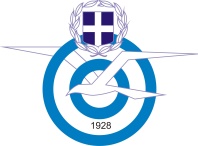 

Κάρτα Υγείας ΑθλητήΚοινή Υπουργική Απόφαση ΥΠΠΟΑ/ΓΔΟΑ/ΔΑΟΠΑΑΕΥΔΣ/ΤΑΕΥΕ/ 386611/15976/1417/152/2018, ΦΕΚ 3254/Β/8-8-2018Σύμφωνα με τις προβλέψεις του Ν. 4479/2018 γίνεται υποχρεωτική η έκδοση κάρτας υγείας αθλητή/τριας και αποτελεί προϋπόθεση για τη συμμετοχή τους σε προπονήσεις και αγώνες. Η Κάρτα Υγείας είναι αυτοτελές προσωπικό έγγραφο του αθλητή/τριας, βρίσκεται στην κατοχή του, ισχύει για ένα έτος και δεν συνδέεται με το Δελτίο Αθλητικής Ιδιότητας.Η Κάρτα Υγείας θεωρείται μόνον από ιατρούς μονάδων παροχής υπηρεσιών Πρωτοβάθμιας Φροντίδας Υγείας, Νομαρχιακών, Περιφερειακών ή Πανεπιστημιακών Νοσοκομείων, υγειονομικών στρατιωτικών μονάδων ή από ιατρούς έχοντες οποιαδήποτε σχέση με το Δημόσιο ή με Ν.Π.Δ.Δ., καθώς και από ιατρούς του ιδιωτικού τομέα, κατέχοντες την καρδιολογική ειδικότητα.Υποχρεωτικές εξετάσεις		α) Κλινική εξέταση		β) Ατομικό και οικογενειακό ιατρικό ιστορικό		γ) ΗλεκτροκαρδιογράφημαΠροσκομίζεται υποχρεωτικά στη γραμματεία αγώνων ως βασική προϋπόθεση συμμετοχής σε αγώνα.ΕΛΛΗΝΙΚΗ ΑΕΡΑΘΛΗΤΙΚΗ ΟΜΟΣΠΟΝΔΙΑ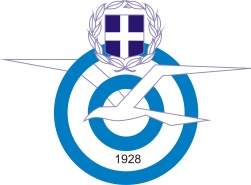 ΚΑΡΤΑ ΥΓΕΙΑΣ ΑΘΛΗΤΗΝόμου 4479/2017Για όλα τα Αεραθλήματα Αρ. Μητρώου ΕΛ.Α.Ο. :	Όνομα :	Επώνυμο : 	Πατρώνυμο : 	Ημ/νια Γέννησης : 	Α.Μ.Κ.Α.:	Ο/η κάτωθι ιατρός, πιστοποιεί πως ο/η ανωτέρω επιτρέπεται να συμμετάσχει στο παραπάνω άθλημα (προπονήσεις και αγώνες) και έχει υποβληθεί στις προβλεπόμενες ιατρικές εξετάσεις.Ημερομηνία : ……….. / …………./ …………………………Ονοματεπώνυμο και σφραγίδα ιατρού(υποχρεωτικά και επάνω στην φωτογραφία)………………………………………………………………………….